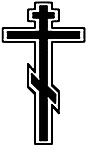 О ЗДРАВИИО ЗДРАВИИО ЗДРАВИИО ЗДРАВИИО ЗДРАВИИО ЗДРАВИИО ЗДРАВИИО ЗДРАВИИО ЗДРАВИИО УпокоенииО УпокоенииО УпокоенииО УпокоенииО УпокоенииО УпокоенииО УпокоенииО УпокоенииО Упокоении